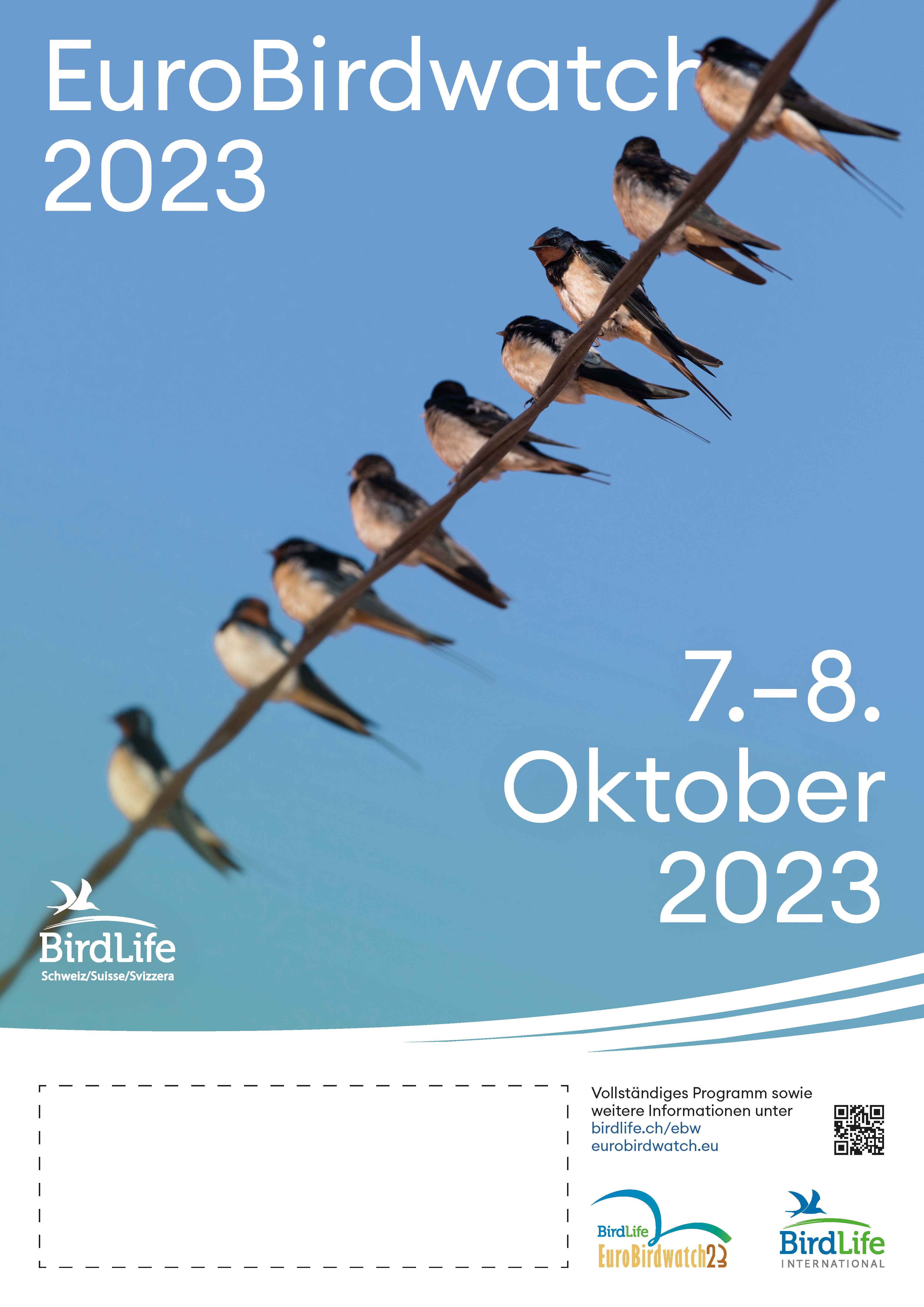 IHR TEXT